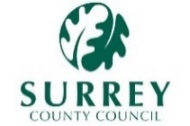 AGREEMENT / CONSENT TO GATHER AND SHARE INFORMATION FOR THE PURPOSES OF PROFESSIONALS WORKING WITH YOUR FAMILYCONSENT SHOULD BE OBTAINED AT ALL TIMES WHERE SAFE TO DO SO IN LINE WITH SURREY COUNTY COUNCIL POLICYInformation about the child:Name of Child / Children:  Date of Birth of the above Child / Children: Address: _______________________________________________________________________________Information about the parent/s: NAME:  		NAME:   Please state relationship to the child:  Mother/ Father/ Grandparent / Foster Carer / Guardian ______________________________________________________________________________Parents / Carers give permission for the following: Social Worker / Family Support Worker /Other worker (please specify)To see child / children in School / Nursery and share information			Yes/NoTo speak to and share information with School Nurse and or School teacher about your child:			Yes/NoTo speak to and share information with Health Visitor / Midwife about your child:				Yes/NoTo speak to and share information with your GP or any other professionals about your child:			Yes/NoTo speak to and share information with Police/Youth Offending Service/Probation 				Yes/NoTo speak to identified family members / friends:								Yes/NoA referral to EARLY HELP to be made:									Yes/NoHome Visits / Other Visits to be announced and unannounced: 						Yes /No _________________________________________________________________________BY SIGNING THE FORM, I UNDERSTAND THAT I AM AGREEING FOR THE ABOVE AGENCIES AND SERVICES TO GATHER AND SHARE INFORMATION. I UNDERSTAND THAT THE INFORMATION WILL BE HELD CONFIDENTIALLY AND ONLY SHARED WITH THOSE PROFESSIONALS AGREED TO BY YOU AND THE PROFESSIONALS WHO HAVE THE RESPONSIBILITY TO KEEP CHILDREN SAFE. I AM ALSO AWARE THAT I MAY WITHDRAW MY AGREEMENT/CONSENT TO SHARE AT ANY TIME, BY INFORMING THE APPROPRIATE DEPARTMENT IN WRITING OF MY INTENT TO WITHDRAW AND UNDERSTAND THAT A FULL SERVICE MAY NOT BE PROVIDED IF I WITHDRAW CONSENTWhere consent is not obtainedSIGNATURE:   ______________________________	SIGNATURE:   ______________________________DATE: 					DATE:   RELATIONSHIP TO CHILD/YOUNG PERSONNAME OF SOCIAL WORKER / OTHER PROFESSIONAL:  CONTACT DETAILS OF SOCIAL WORKER / OTHER PROFESSIONAL:  Please give one copy to each parent signing the form and retain one copy for office useIf applicable:The child protection booklet/leaflet has been provided by the social worker					Yes/NoThe complaints leaflet has been provided by the Social Worker						Yes /NoReason for consent not being sought or obtained (delete as appropriate)For de-personalised/anonymous information                If there is an overriding legal/statutory requirement    Where a Court Order exists                                           For the prevention and detection of crime     Where the need to safeguard a child’s welfare overrides the need for confidentiality